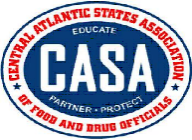 BALTIMORE CONFERENCEOFCENTRAL ATLANTIC STATES ASSOCIATIONOFFOOD and DRUG OFFICIALSPresident									SecretarySara L. Trescott, Washington County HD						Andrea Hanley, Carroll County HDVice-President								TreasurerAnnastasia Zenner, Montgomery County HD	 				 Lisa Kalama, Harford County, MD		casafdo.orgANNOUNCEMENT OF 341st QUARTERLY MEETINGDate:  				Monday, June 18, 2018Time:			 	8:00 AM - 3:00 PMLocation: 			Oregon Ridge Park     			13401 Beaver Dam Road, Cockeysville, MD 21030REGISTRATION: 		$25.00 (MEMBER); $40.00 (REGULATORY NON-MEMBER);                   $60 (ASSOCIATE NON-MEMBER) LUNCH:  			Catered Lunch Provided – DEADLINE = June 3, 2018PROGRAM8:00-9:00	REGISTRATION9:00-10:00 	TAKE A WALK ON THE REGULATORY SIDE 	Becky Monahan, Maryland Department of the Environment   10:00-12:00	SANITATION FOR FOOD SAFETY, USING SANITIZER TEST STRIPS 	Melissa Vaccaro, MS, CP-FS, Paster Training, Inc. 12:00-1:00	LUNCH 1:00-2:00	UTILIZING AUGMENTED REALITY FOR A RESILIENT FUTURESean Lavallee, Maryland Environmental Service2:00-3:00	MARYLAND ASSOCIATION OF COUNTIES (MACo) 	Barbara Zektick, Esq., MACo Representative5 hours of training requested from LEHS Board341ST Quarterly MeetingREGISTRATION FORMREGISTRATION FORM AND PAYMENT MUST BE RECEIVED ON OR BEFORE June 3, 2018(Please print clearly)NAME________________________________________________________________________Affiliation______________________________________________________________________Telephone No._________________________ E-mail Address_____________________________MEETING REGISTRATION FEES:  $25.00 Member_____ $40.00 Regulatory Non-Member ____ $60.00 Associate Non-Member ____PLEASE CHECK THE FOLLOWING BOX IF A VEGETARIAN MEAL IS REQUIRED **** All registrations due by June 3, 2018 ****ALL 2017 MEMBERSHIP DUES EXPIRED ON 12/31/2017. IF YOU OWE MEMBERSHIP DUES FOR 2018, ADD THE AMOUNT INDICATED BELOW TO THE REGISTRATION FEE NOTE:  MEMBERSHIP DUES MAY ALSO BE PAID AT THE DOOR OR ONLINE AT WWW.CASAFDO.ORGDUES:   Regulatory members $15.00, Associate members $35.00, Retired members $10.00DUES for 2018___________   TOTAL AMOUNT _______________________________Make checks payable to “CASA”.  All mailed registrations to arrive by June 3rd to:	Please note new address:LISA KALAMAc/o CASAP.O. BOX 1413BEL AIR, MD 21014